DTU18 Mean Sea Surface for The BalticUpdated to DTU16MSSDate 9 November 2018.Report and data prepared forFAMOS Prepared by Ole Baltazar AndersenDTU space.Elektrovej bldg 328. Office 104. 2800 Kongens Lyngby , DenmarkMail: oa@space.dtu.dk SummaryThis short note introduced the DTU18 Mean sea surface which can be used as a vertical Offshore Reference Frame has been computed relatively to reference ellipsoid WGS84/GRS80 in the non-tidal tide system (correspondent to tide system used for GPS processing) The computation have been performed for the Baltic Region corresponding to 53N to 67N latitude by 8EW to 31E longitude and the computation have been performed on 1 minute resolution.  For reference, it should be noted, that the DTU18Mean Sea Surface is identical to the DTU18LAT (DTU18 Lowest Astronomical Tide) inside the Baltic Sea. This is because the Baltic is considered tide free and hence the Lowest Astronomical Tide is zero 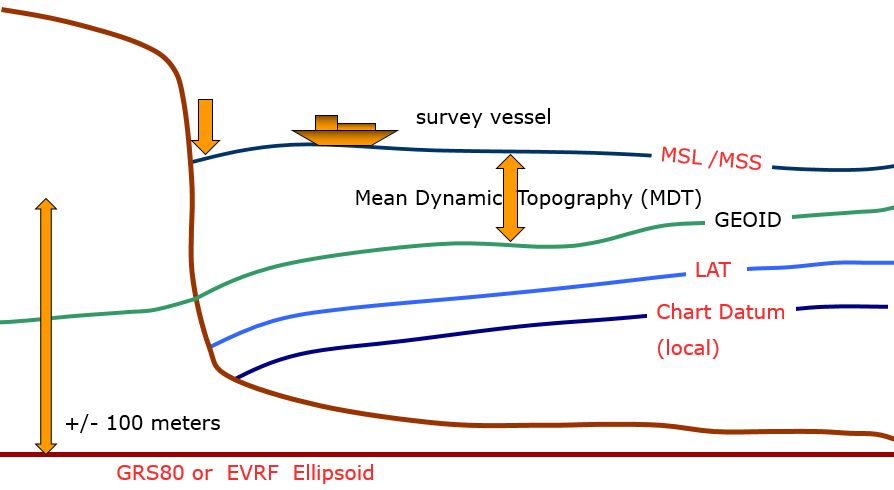 Figure 1.0: Sketch of the DTU18 MSS relative to the GRS80 ellipsoid Development of the Mean Sea Surface.The mean sea surface is computed using 20 years of altimetric radar observations of the sea level for the region using the method and model described in detail in Andersen and Knudsen, 2008. The physical resolution of this model is 1/60 degree corresponding to 1 minute. The Mean sea surface is given in meters relative to the GRS80/WGS84 Ellipsoid.The reason for computing a new FAMOS MSS for the Baltic Sea lies in the fact that ESA recently launched the Cryosat-2 satellite which is providing observations with higher precision compared to previous for the Baltic.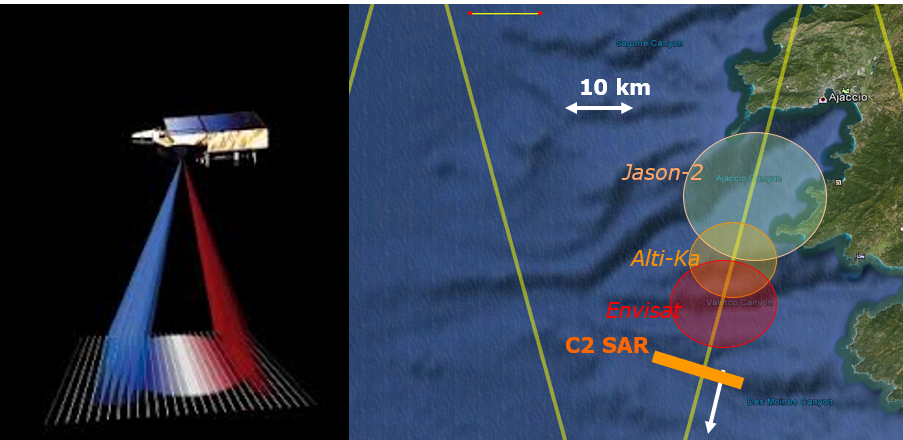 Figure 2. The SAR scanning operating model of Cryosat-2 in the Baltic Sea. The associated foot print (right) figure compared with footprints of conventional satellites like ENVISAT,SARAL/ALtiKa and Jason-2 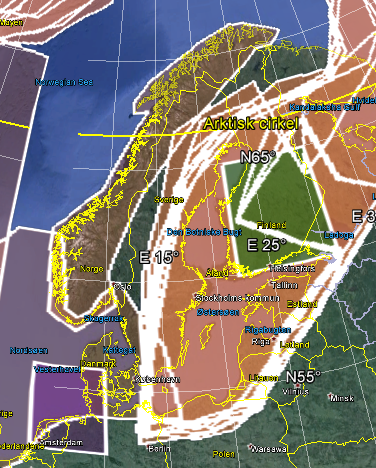 Figure 2. The Cryosat-2 SAR mode employed in the Baltic Sea.   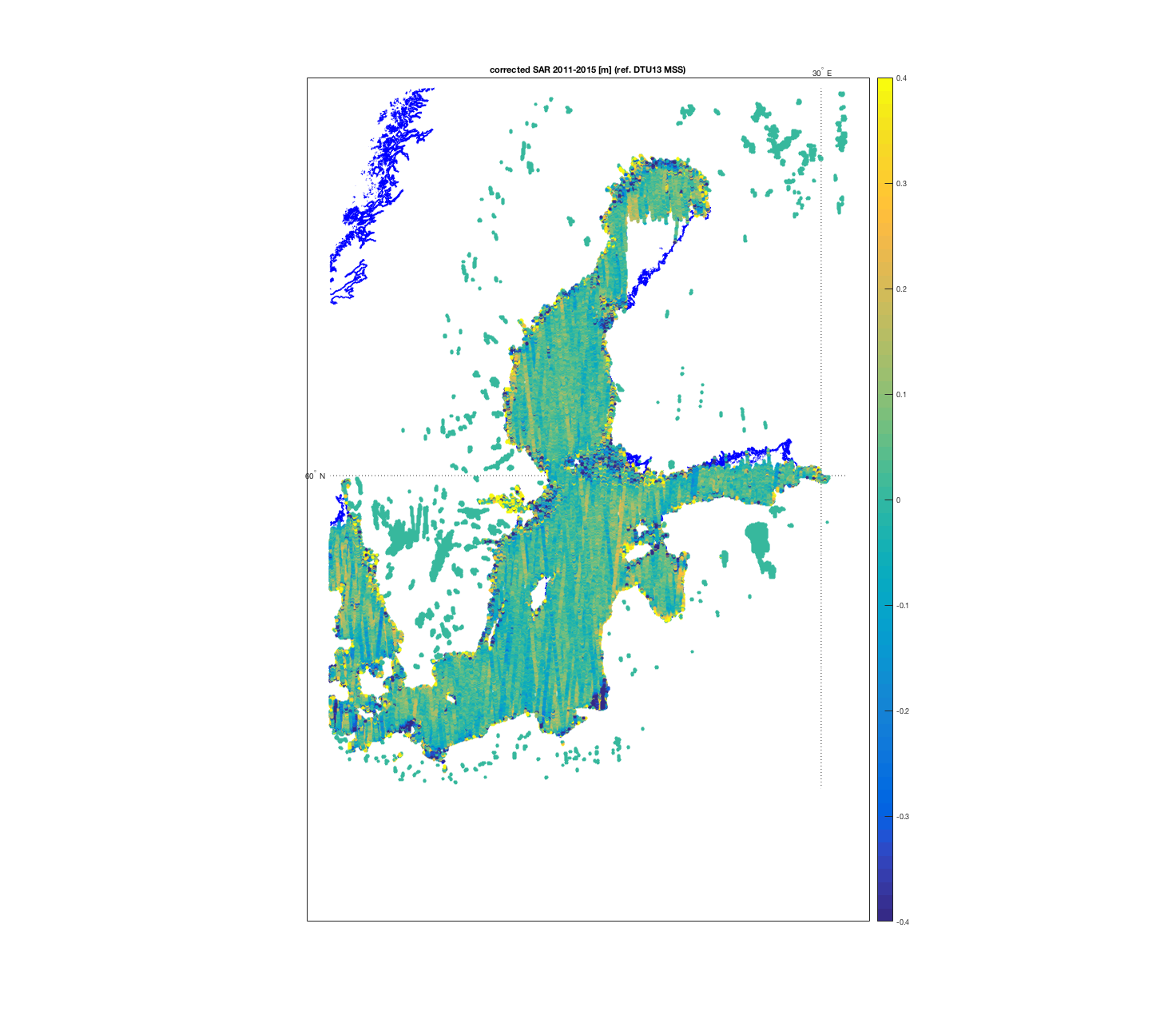 Figure 4. The Cryosat-2 SAR altimetry data available for computation of the DTU16MSS and DTU18MSS. 2 years additional data can not be seen on the plot. The values are given relative to the previous DTU15MSS. Large differences can be seen along the coast and an the regions with many island “skærgården”. 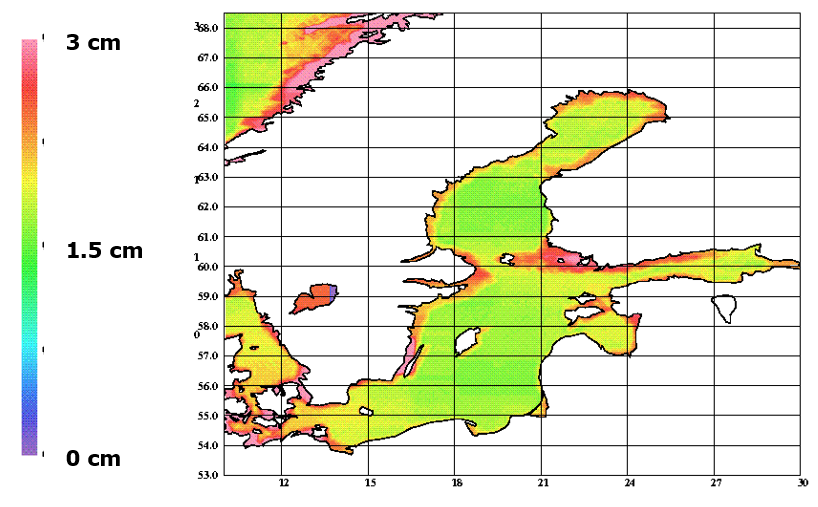 Figure 5. The interpolation error of the DTU MSS in the FAMOS region. 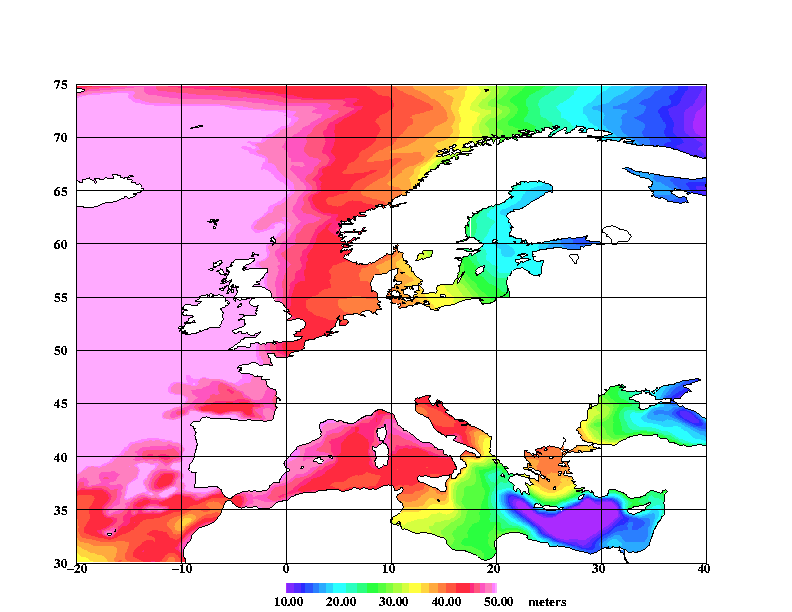 Figure 1.2 Mean Sea Surface model relative to GRS80/WGS84 for the greater FAMOS European Region The Reference EllipsoidThe DTU18MSS is given relative to the GRS80 / WGS reference Ellipsoid is the currently best fitting mathematical model used to describe the shape of the Earth. Se documentation at http://en.wikipedia.org/wiki/GRS_80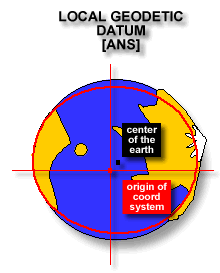 Figure 1.3. The geodetic model of the Earth represented by i.e., the GRS80Tide SystemThe DTU18 Mean sea surface is given in the Tide free or NON-TIDAL system to be consistent with GPS observations. Geoid heights (and mean sea surface heights) differ depending on what tidal system is implemented to deal with the permanent tide effects. In the MEAN TIDE system, the effects of the permanent tides are included in the definition of the geoid. In the ZERO TIDE system, the effects of the permanent tides are removed from the gravity field definition. In the TIDE FREE or NON-TIDAL system, not only the effects of the permanent tides are removed but the response of the Earth to that absence is also taken into account.. GPS is processed in the NON-TIDAL system. 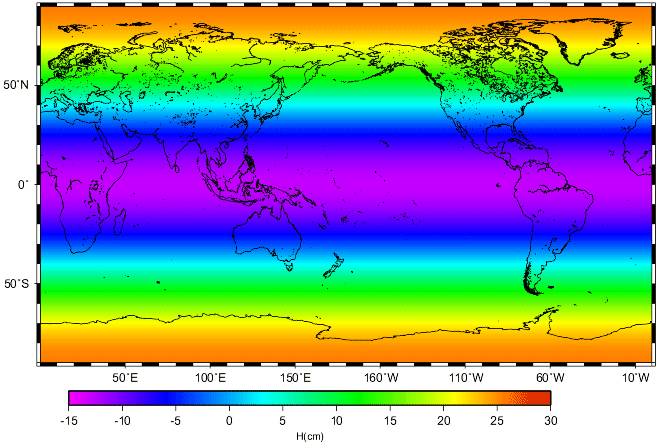  Figure 1.5. Difference between the Mean Tide and Non Tide system. Files and FormatsOne file is available to FAMOS via ftp to ftp.space.dtu.dk/pub/Altimetry/FAMOS/DTU18: DTU18MSS_TideFree_WGS84_Noib_Baltic.grd.zipDTU18MSS_MeanFree_TPellip_Baltic.grd.zipThis represent the DTU18MSS for FAMOS region on a 1 minute resolution. Spatial extend is 53 N to 67 N and 8.00833333 W to 31.0083333333EUpon reading the file into the software the grid can be reshaped back in to a 841 x 1381 cell grid.Normal gravsoft file format is also available within the same location. File FormatThe files contain the following information on each line corresponding to each cell in the 1 minute resolution mesh expanded by the latitude range and longitude range The grid is written out as points from Northwest to southeast in a scanning file format where the upper row is shown first. Example:  4  59.9500  15.6500  43.8390  64.1221 Where each line contain: Running index (line number). Latitude (decimal degree), Longitude (decimal degree), The MSS in geodetic coordinates (meters). Given relative to WGS84/GRS80 ellipsoid Depth (meters) – GEBCO Bathymetry. Depth is positive. Zero/negative on land.If wanted the data can be re-shaped into a grid which should contain 841 x 1381 cells (west/east x north/south) Notice that the VORF extends onto land (but becomes increasingly in-accurate in order to enable interpolation in coastal regions. ReferencesDTU10 mean sea surface and mean dynamic topography models   [Preview]O. B. Andersen and P. KnudsenJ. Geophys. Res., 114, C11001, doi:10.1029/2008JC005179, 2009